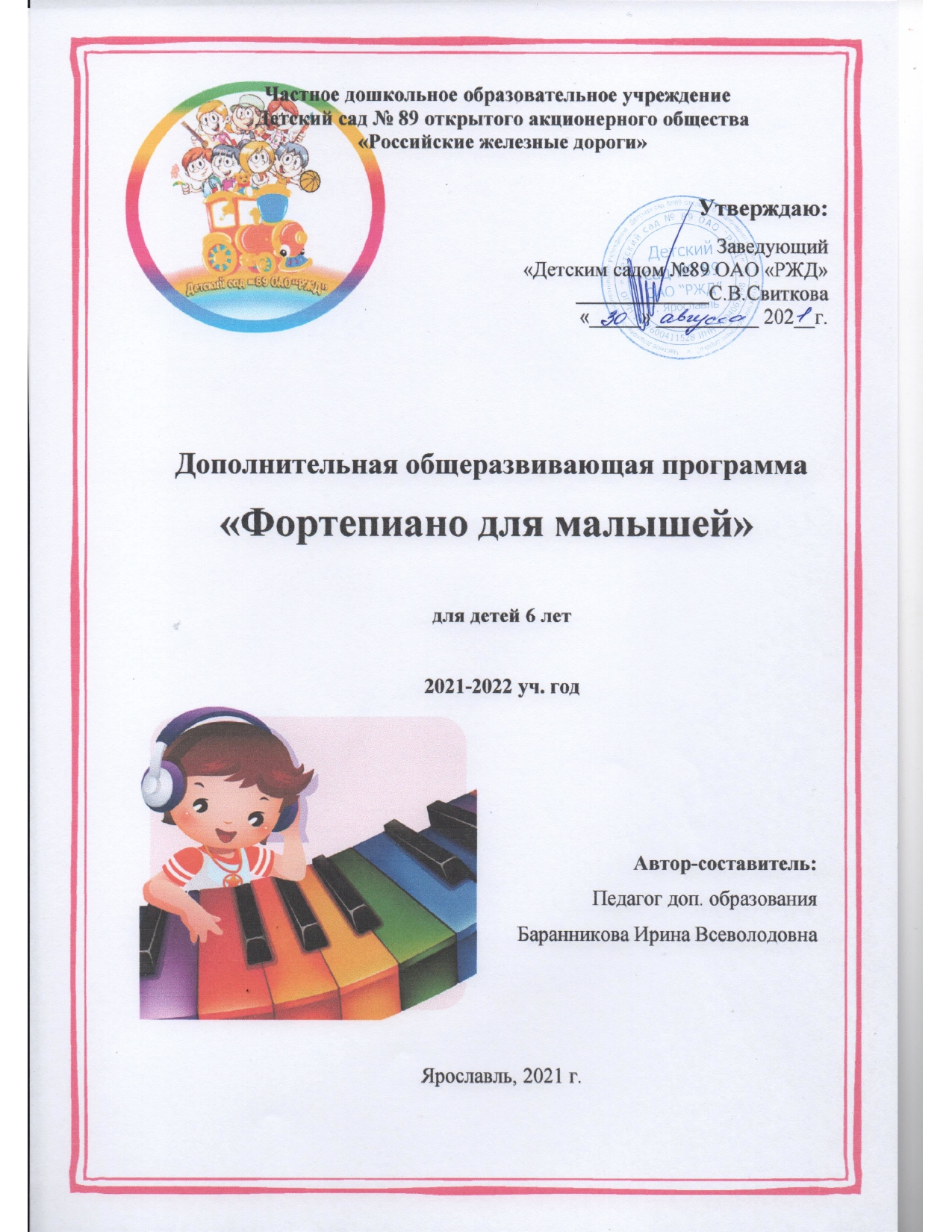 Содержание: Пояснительная запискаХарактеристика программы, место и роль в образовательном процессеСрок реализации программыОбъем учебного времени, предусмотренный учебным планом образовательной организации на реализацию данной программыФорма проведения занятийЦели и задачи Структура программы Методы обученияОписание материально-технических условий Содержание учебного предметаУчебно-тематический план программыПримерное распределение рабочего времени по разделамТребования к уровню подготовки учащихсяФормы и методы контроля, система оценокАттестация: цели, виды, форма, содержаниеКритерии оценкиМетодическое обеспечение учебного процессаМетодические рекомендации Список учебной и методической литературы Список рекомендуемой учебно-методической литературыХарактеристика программы, место и роль в образовательном процессе При составлении программы учитывались как «Рекомендации по организации образовательной и методической деятельности при реализации общеразвивающих программ в области искусств», так и ФГОС. В основу программы положены методические разработки С. Геталовой, С. Барсуковой, И. Корольковой, а также многолетний опыт работы с детьми старшего дошкольного возраста.По утверждению психологов, восприятие детей 5-6 лет отличается произвольностью, т.е. носит активный характер. То же касается и других психических процессов, таких как, память, внимание и воображение. Поэтому так важно именно в этом возрасте интенсивно развивать данные сферы. А накопление музыкального опыта стимулирует развитие памяти, мышления, речи, мелкой моторики, а это в свою очередь помогает овладению элементами музыкальной грамоты и навыками игры на инструменте и являются психологической основой музыкального творчества.В дошкольном возрасте осмысленная деятельность ребенка ведет к образованию у него межанализаторских связей, способствует разностороннему познанию предметов и явлений. Сочетание зрительных ощущений с тактильно-двигательными имеет особое значение для познания свойств и качеств предмета и для освоения самого способа его познания. Именно по этой причине для развития ребенка в этом возрасте важны такие виды деятельности, как рисование, лепка, танцы, дидактические игры и начальное обучение игры на музыкальном инструменте, в частности, на фортепиано.Дошкольный возраст – это тот самый благоприятный период в жизни человека, в котором происходит накопление определённого опыта. Подобно освоению родного языка, ребёнок в этот период может интенсивно воспринимать и усваивать интонационный склад музыкальных произведений. Именно в этом возрасте у детей формируются эталоны красоты, воспитываются чувства, накапливается опыт деятельности, от которого во многом зависит их последующее музыкальное и общее развитие.Программа направлена на музыкально-эстетическое воспитание дошкольников, развитие музыкальных способностей и мелкой моторики, освоение начальных навыков игры на фортепиано. Данная программа позволяет подготовиться к поступлению в 1 класс музыкальной школы и к освоению Дополнительной общеобразовательной предпрофессиональной программы «Фортепиано».При поступлении в подготовительную группу проводятся тестовые задания по диагностике музыкальных данных с целью коррекции или развития имеющихся данных в процессе обучения. Учащиеся, успешно закончившие подготовительный курс, принимаются в 1 класс музыкальной школы.Срок реализации программыСрок обучения в подготовительной группе – 1 год.Объем учебного времени, предусмотренный учебным планом образовательной организации на реализацию данной программыПродолжительность занятия – один академический час (30 минут). Недельная нагрузка:Аудиторные занятия – 1 час в неделю. Самостоятельная работа – 3 часа в неделю.Форма проведения занятийЗанятия проводятся индивидуально.Цели и задачи Цель: Музыкально-эстетическое развитие детей дошкольного возраста, вовлечение их в сферу музыки путем постепенного знакомства с музыкальной деятельностью.Подготовка дошкольников к освоению дополнительной предпрофессиональной общеобразовательной программы «Фортепиано».Задачи:формирование начальных навыков восприятия музыки на доступных по возрасту образцах музыкального искусства;формирование начальных навыков игры на фортепиано в доступной, художественно-увлекательной форме;развитие интереса к классической музыке и музыкальному творчеству;развитие музыкальных способностей: слуха, ритма, памяти, музыкальности и артистизма;освоение учащимися музыкальной грамоты, необходимой для владения инструментом в пределах программы учебного предмета;Структура программы Программа содержит следующие разделы:- сведения о затратах учебного времени, предусмотренного на освоение учебного предмета;- распределение учебного материала по этапам обучения;- описание дидактических единиц учебного предмета;- требования к уровню подготовки обучающихся;- формы и методы контроля, система оценок;- методическое обеспечение учебного процесса.В соответствии с данными направлениями строится основной раздел программы «Содержание учебного предмета».Методы обученияДля достижения поставленной цели и реализации задач предмета используются следующие методы обучения:- игровой;- наглядно-слуховой (показ, наблюдение, демонстрация);- практический (работа на инструменте, упражнения);- эмоциональный (подбор ассоциаций, образов, художественные впечатления).Описание материально-технических условий реализации данной программыМатериально-техническая база образовательного учреждения соответствует санитарным и противопожарным нормам, нормам охраны труда. Имеется музыкальный зал с концертным роялем, библиотека и фонотека. Рояль регулярно обслуживается настройщиком (настройка, мелкий и капитальный ремонт).